10-та учебна седмица		Домашна работа – ШЕСТИ Б КЛАСБългарски език.Нови знания!Обобщителни местоимения.  Тези местоимения се използват за обобщение на лица, предмети, признаци и количество. Образуват от вече изучените въпросителни местоимения, към които се добавят словообразувателни морфеми вся/все.Пример:  какъв(въпросително местоимение)                                 +                                                            всякакъв                 вся(словообразувателна морфема).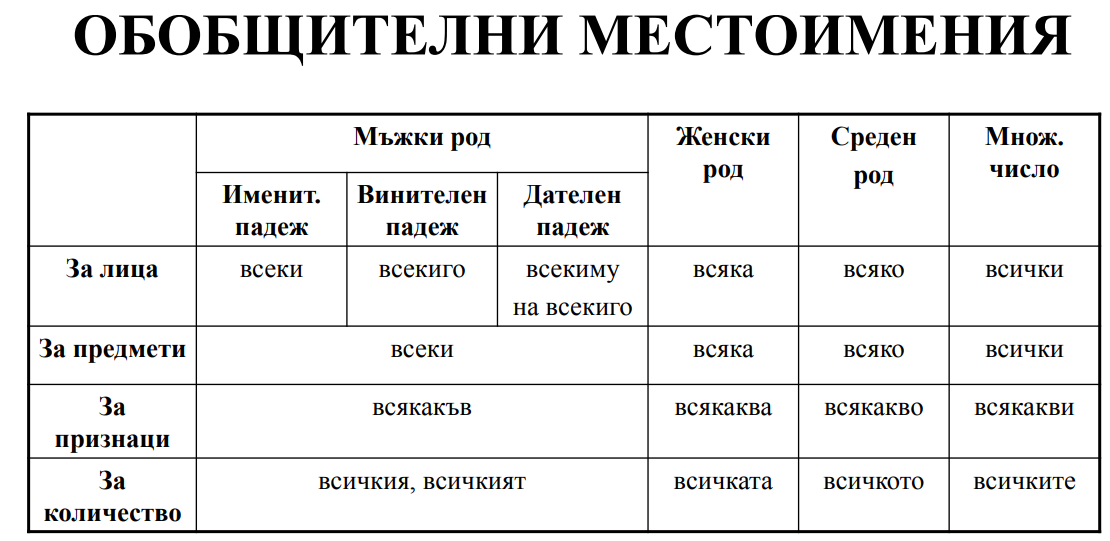 Неопределителното местоимение е вид местоимение, което се отнася общо и неопределено към лица и предмети, към признаци, към притежание и към количество. Образуват от вече изучените въпросителни местоимения, към които се добавят словообразувателни морфеми ня/не.Пример:  кой (въпросително местоимение)                                 +                                                                      някой                 ня (словообразувателна морфема).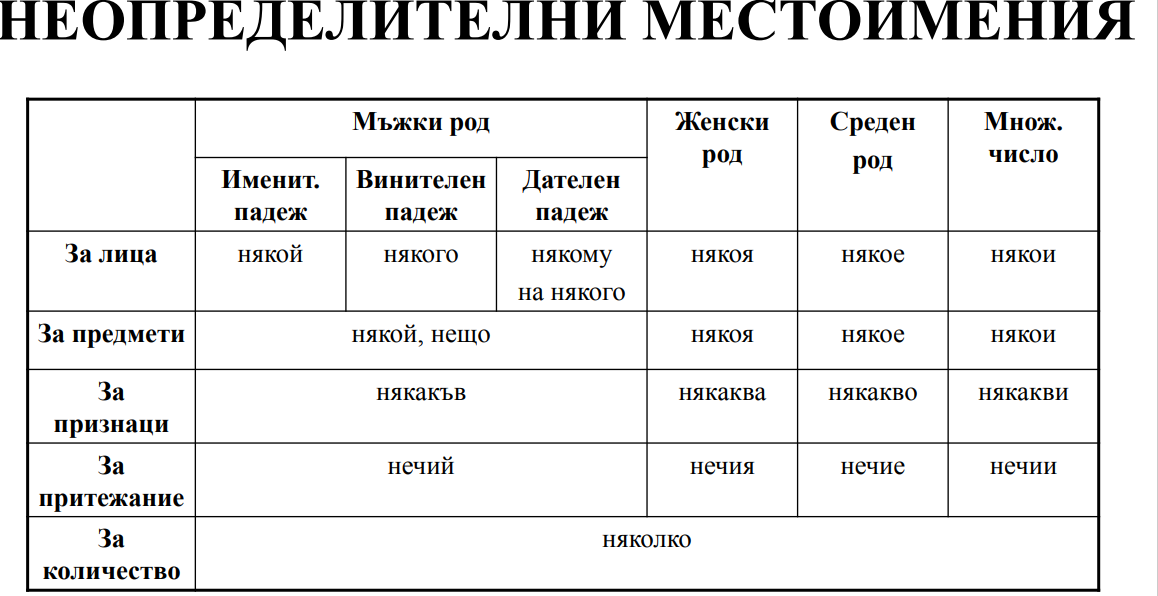 С помощта на даденато Ви информация, моля отговорете на следните въпроси: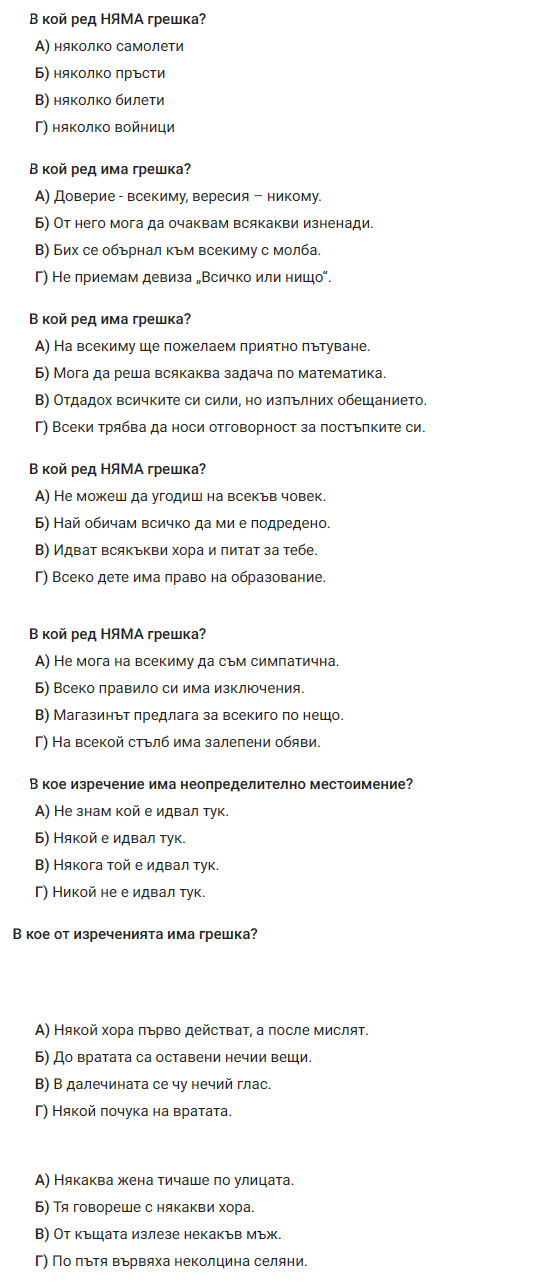 История.Княз Борис I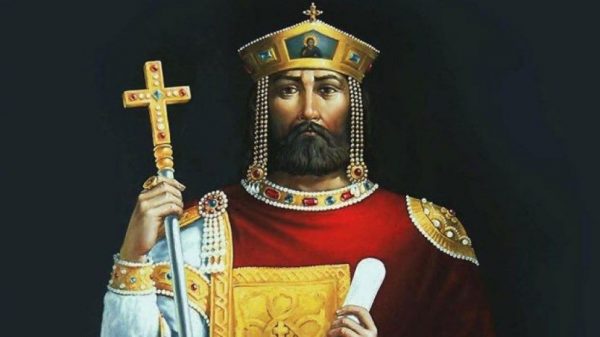 Моля отговорете на следния въпрос:Какво знаете за Княз Борис I?Литература: Моля, научете посочената  строфа на изуст  от Вазовото стихотворение „Отечество любезно, как хубаво си ти! “  на стр. 22  в учебника по Литература .I-ва строфа -Тео, Ева и Ели;II-ра - Тони, Дара, Никълас;III-та -Марти, Тодор;IV-та строфа - Кари, Тома;V-та строфа  – Елизабет, Тервел;.